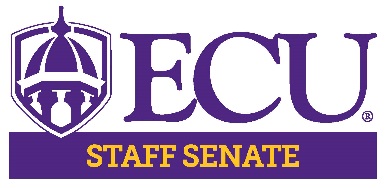 ECU Staff Senate MinutesDate: September 12, 2019Time: 3:00pm to 5:00pmLocation: Mendenhall Student CenterCall to Order:  Senator Michelle BoneRoll Call:  Senator Debbie PettawayDue to Karen Eastwood being out August & Sept. minutes will be approved at next meeting.Executive Committee CommentsChair – Senator Michelle Bone commented on the following:Update of Parental Leave from Staff Assembly – confident that it will be approved just has to go thru Board of Governors.  Vouchers are available for parking.Polos are available for sizing –Need to place order for name tags and polos if you do not have them or need different size during the breakout of committee meetings.Chair Elect – Senator Todd Inman commented on the following: - No Comments	Vice Chair - Senator Debbie Pettaway commented on the following:School Supply Drive – Success – Delivery Date September 18th ECU Community School at 10. Meet at Laupus Library.  All Staff Senators are invited to come help load and/or meet at the school for delivery. Treasurer – Senator Robin Mayo commented on the following:Treasurer’s report was sent out by email, no changes. – no questions.New Business Speaker – LeeAnn Goff, Director of BenefitsBullet points below of discussion sent by LeeAnn GoffOpen Enrollment is November 2- November 19Enrollment Assistance Sessions will be held at the HR Annex Building 283…All sessions are 9:00-4:00November 5thNovember 7thNovember 12thNovember 14thNo change in Dependent Health Premiums this yearWe now have Single-Sign-On which means you will use your Pirate ID and passphrase to sign in to make changes- Everyone will be moved to the 70/30 plan and you must elect the 80/20 planYou must complete the tobacco attestation question to pay lower premiumsBecause there is no Minute Clinic within 25 miles of ECU you must let your ECU Benefit Counselor know if you complete the tobacco attestation indicating you smoke but will attend a minute clinicWe much file an exception on or before December 31st indicating the nearest minute clinic is more than 25 miles away……failure to file the exception will mean you do not receive the premium creditYou may also choose to drive to the nearest Minute ClinicIf adding a dependent you must upload dependent verification.  Keep a record of your confirmation number if enrolling online and the date/time and name of person you spoke with if enrolling by phoneNew Mid-level Dental Plan.  Everyone currently in the High Option will be mapped to this new planYou must elect High Option to have that coveragePremiums for the new plan are the same as current high option premiums  You must re-enroll in the FSA for Healthcare and Daycare to continue coverage in 2020Healthcare annual maximum $2700Daycare annual maximum $5000Committee ReportsBylaws – No reportScholarships – No reportRec & Awards – Gaelle DeshayesDate: Thursday, October 17 Staff Senate Fitness Walk 11:30 – 1:00Letters to Vendors – so far about 20 vendors have signed upSend any information concerning vendors send to GayleWorking with Creative Service for FlyerGiveaways have been orderedParking – contact parking concerning parking for main campusDiversity – No reportHuman Resources – no reportCommunications –Scott NicholsFocus is advertising for Staff SenateMembership – No reportLeadership –Hector MolinaCommittee met on September 4Confirmed speaker for B.A.L.LSchedule for February 12th, 2020.Location – MSC just waiting for confirmationTodd & Debbie met with Vice Chancellors concerning the B.A.L.L.Roundtable Discussion:Parking Issue – Vidant Employees parking in ECU spots in front of Brody ECU Parking – Josh Puckett speaks concerning the issue.Vidant will not acknowledge the parking issue.ECU will be scheduling Tow Truck to be on site.Patient spots are being used by Vidant employees will be ticketed. International Global Level – staff award packets – Deadline Sept 20.Weather Condition - Condition 1, 2, 3Not allowed to make up time under condition 2.  Strongly encourage to supervisor to let them make up time.  Need to make up 90 days from the day of event.Can’t make up time unless holiday is during that time because you are award Comp time.   Assistance of condition 2 is frowned on when you have condition 3 – 3 shows appreciation of staff.Chancellor makes the decision on Conditions.Staff Assembly is reviewing weather conditions.Discussion of Time and what to use with adverse weather Email questions to supervisor/kronos for documentation – need supervisor approval to make up time.Breakout Committee Meetings & Shirt Order Completed.Meeting adjourned.